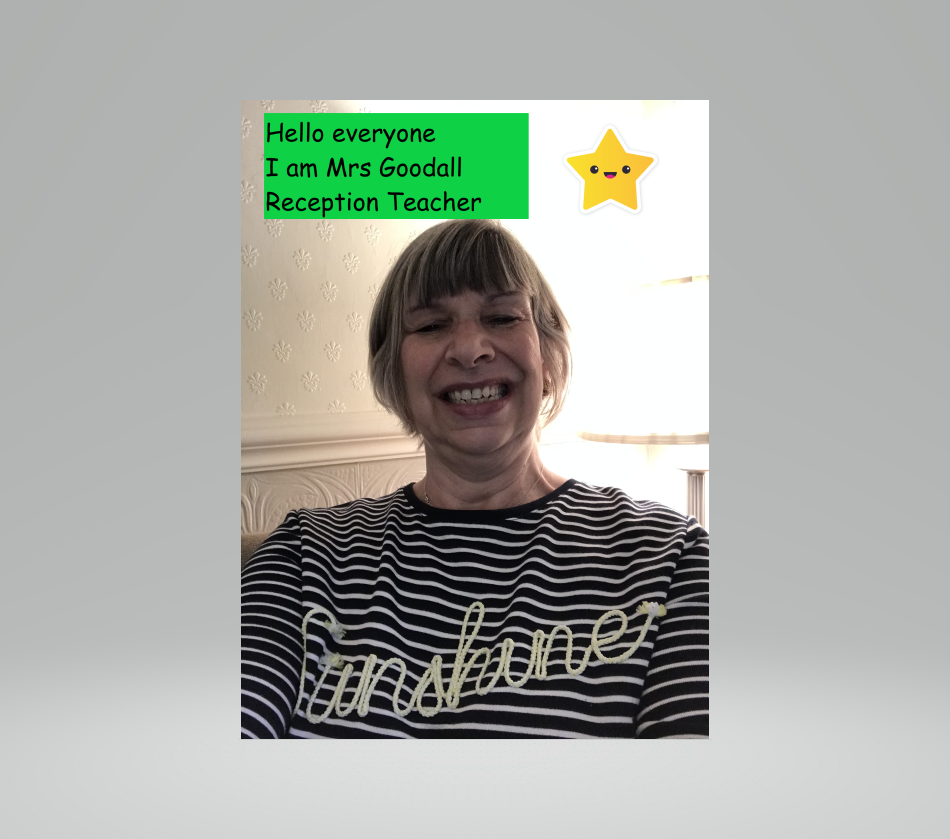 Dear parents and childrenIt has been so different recently because we have all been working from home. Normally at this time of year we would be inviting families of children who will be joining our Reception Class in September, to come and meet the staff, find out about starting school and have a look around the classroom.Unfortunately, these activities are not going to be possible this year, so I wanted to send you a letter to pass on some information which might help.My name is Mrs Goodall and I am the Reception teacher at Christ Church Academy. I have worked at the school for 30 years, so I am very experienced in working with young children. Most of my experience has been in Early Years but more recently I have taught in Year 1. This experience has been invaluable as it has helped me to know what the children need to be able to do as they move into their next class.I have 2 grown up children who still live at home with me and my husband, so I know what family life is like even though it is a long time since they were starting school.I really enjoy my job and I am committed to our school and the Windhill community. I am now teaching a second generation of children (children of parents whom I taught) which makes me feel quite old!Working alongside me in Reception you will meet Mrs Broadbent who also has young children in school and who is very excited to meet you.Together we will be introducing your children to their new daily routine. They will learn about number, shape space and measure, reading and writing. They will build on their communication skills, learn to play with others sharing and taking turns and they will start to become independent learners.All Reception children have a learning journal where we keep samples of the work which they do. These journals are available for you to look at every day and we also welcome any samples from their home learning. This could be photographs or pictures.So you can see what our school is like, I have attached a virtual tour of the classroom and you can find out other information on our school website. I look forward to meeting you in personYours Sincerely Mrs Goodall